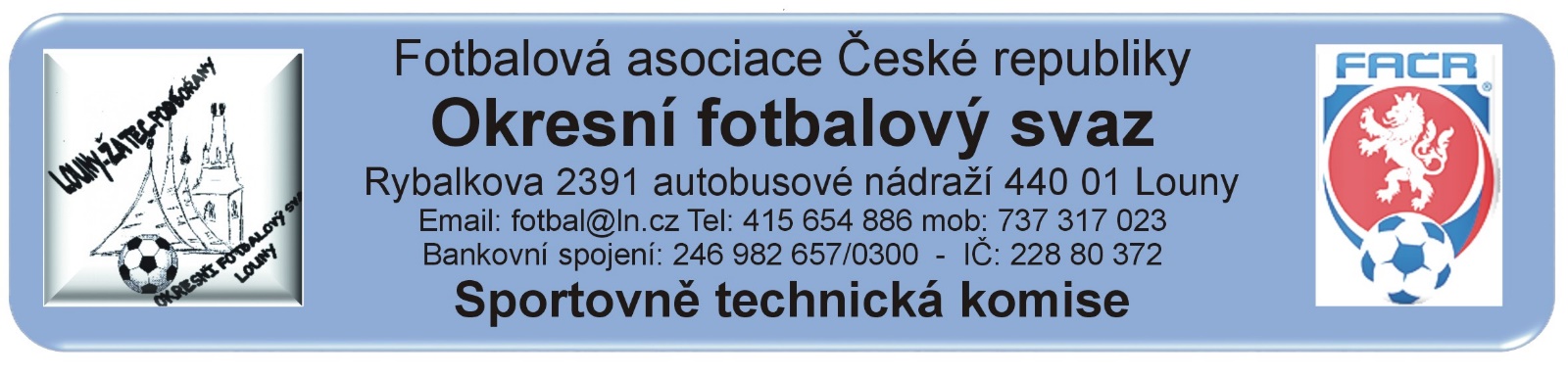 ZÁPIS č. 14 / 2016Datum konání:  23. listopadu  2016Přítomni: Mička,  Rubeš, PavlasOmluveni: Host:  Došlá pošta: Změny termínů, popř. výkopů:STK schválila bez poplatku změny utkání:STK schválila změnu termínu za  poplatek 50.- Kč:STK schválila změny termínů za  poplatek 100.- Kč :Poplatek za změnu termínu bude účtován tučně vytištěnému oddílu (žádajícímu).STK žádá oddíly aby zkontrolovaly zda uvedené změny jsou zaneseny v IS, v případě nesrovnalostí informujte sekretáře OFS.STK připomíná,  že změny  termínů si provádí prostřednictvím  IS každý klub sám.  Schvalování výsledků utkání:Okresní přebor dospělých 2016424A1A – Podzimní část ukončena3. třída dospělých 2016424A2A – Podzimní část ukončena 4. třída dospělých 2016424A3A –Podzimní část již byla ukončena4. třída dospělých 2016424A3B – Podzimní část ukončenaMF starších žáků 2016424E1A – Podzimní část ukončenaOP starší přípravky 2016424G1A Podzimní část ukončenaOP mladší přípravky 2016424H1A Podzimní část ukončenaRozhodnutí STK:STK schválila tabulky soutěží všech věkových kategorií po podzimní části.STK provedla kontrolu nastoupení hráčů uvedených na soupisce A družstva a uložila fin. pokuty 300.- Kč za každého hráče, který nenastoupil do utkání dle RMS.Finanční pokuty:FK Chlumčany 600.- Kč : nenastoupení hráčů ze soupisky dle RMS – Novák Aleš 76111451, Černohorský Josef 7903815.SK Slavětín 300.- Kč:nenastoupení hráče ze soupisky dle RMS – Menhart Lukáš 89010708SK Černčice 600.- Kč:nenastoupení hráčů ze soupisky dle RMS – Bartoš Marcel 90011407 a Richter Tomáš 86091686Sokol Lenešice 300.- Kč:nenastoupení hráče ze soupisky dle RMS – Liebig Pavel 92111296Různé:STK upozorňuje níže uvedené kluby na povinnost uhradit sběrnou fakturu pro FAČR (splatnost byla 16.11.2016):SK Hříškov již 3 faktury, Ohře Lišany 2 faktury, FK Výškov, Sok. Lipenec, FK Staňkovice, SK Slavětín, Sokol Pátek, Sok. Pan. Týnec.Upozornění pro kluby – nový občanský zákoník, názvy klubů:od 1. 1. 2014 platí nový občanský zákoník (zákon č. 89/2012 Sb.), který transformuje všechna občanská sdružení na spolky, s tímto souvisí mimo jiné i zápis do spolkového rejstříku a změna názvu spolku, který musí splňovat podmínky nového občanského zákoníku, zákonná lhůta byla stanovena na tři roky, úkony s tímto spojené musí být splněny nejpozději do 31. 12. 2016, nebude-li tak učiněno, může k 1. 1. 2017 krajský soud spolek (občanské sdružení) zrušit a nařídit jeho likvidaci. Seznam klubů, které dosud neodeslaly Rejstříkovému soudu Stanovy klubu, vypracované dle NOZ:SK Slavětín, Sokol Lenešice, FK Peruc, Nové Sedlo, Sokol Pátek, Baník Buškovice, ZD Ročov, Sokol Bezděkov, Havran Kryry, Sok. Pan. Týnec, Sokol Domoušice, Sokol Měcholupy, SK HříškovSeznam klubů, které mají podle údajů z rejstříku tyto úkony splněny, ale změna názvu není dosud realizována klubem u FAČR: TJ Blatno, FK Staňkovice, TJ Vrbno, FK Hlubany, TJ Koštice, FK Blažim, Sokol Zeměchy, FK Černochov, Ohře Lišany.Pokuty a poplatky budou klubům zaneseny do sběrné faktury v IS.Poučení:Proti uvedeným rozhodnutím STK je možné podat odvolání do sedmi dnů k VV OFS, viz. Procesní řád Fotbalové asociace České republiky § 23. Odvolání musí ve lhůtě shora uvedené obsahovat náležitosti dle ust. § 25 ,st. 5  Procesního řádu. Odůvodnění rozhodnutí se vyhotovuje pouze za splnění podmínek uvedených v ust. § 26 odst. 2 Procesního řádu.                                                                                      Zapsal: Mička